2023 TRANSFORMACIÓN DIGITAL. NOTA INFORMATIVA JUSTIFICACIÓNPara la confección de la justificación les comentamos algunos aspectos a tener en cuenta, para facilitarles la cumplimentación de los impresos correspondientes: Recuerden, las facturas que se imputen al proyecto y a la subvención tienen que estar emitidos con fecha del  2023.Los impuestos no son subvencionables, per tanto no s deber tenerse en cuenta en la memoria económicaEn la memoria económica deben imputar las facturas recibidas para ejecutar el proyecto, pero la subvención únicamente se debe imputar facturas como mínimo por el importe otorgado. Exemple: Projecte 2.200 euros i subvenció atorgada 1.100 euros: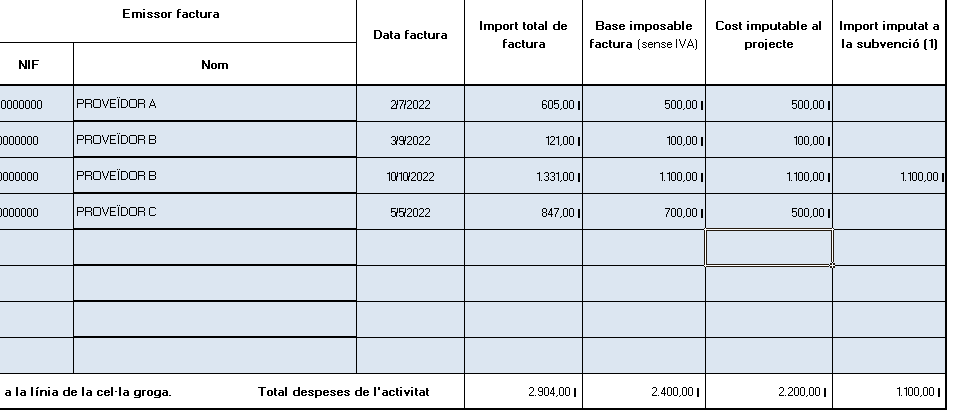 En este ejemplo, junto a la Declaración responsable, únicamente se deberia relacionar y adjuntar la factura del Proveedor B, de 1.100 euros imputados a al subvención.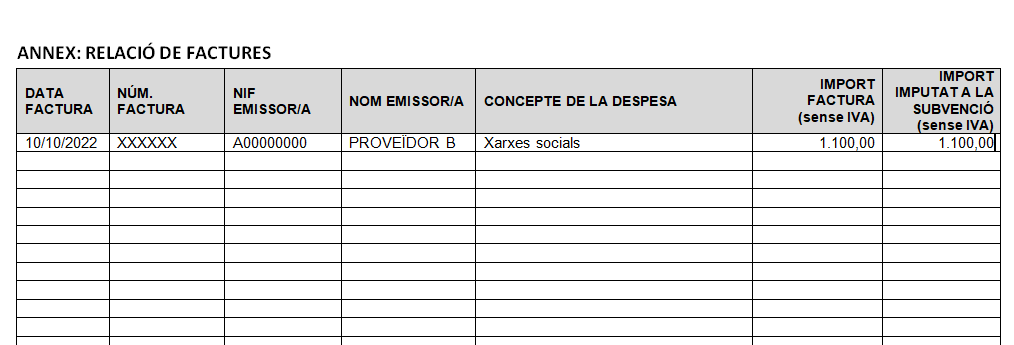 